Plan Local d’UrbanismeSaintry-sur-Seine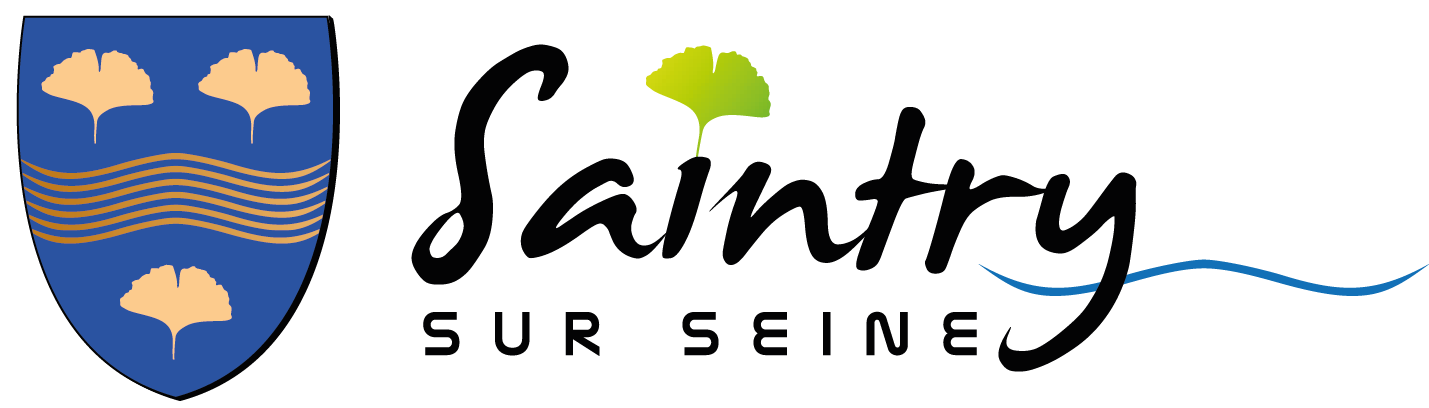 1. Observations des personnes publiques associées (PPA)Chambre de commerce et de l’industrie de l’Essonne (CCI)Concernant les observations de la commission départementale de la nature, des paysages et des sites2. Observations du publicAucune observation du public. 3. Observations complémentaires du commissaire enquêteurLe commissaire-enquêteur estime qu’il ne parait pas nécessaire d’apporter de modification particulière au projet de règlement de Publicité présenté par la commune de Saintry sur Seine.Règlement Local de Publicité de la commune de Saintry-sur-SeineDépartement de l’EssonneArrêté par délibération 2018-10-09  n°03 du Conseil municipal du 10 septembre 2018Règlement Local de Publicité de la commune de Saintry-sur-SeineDépartement de l’EssonneArrêté par délibération 2018-10-09  n°03 du Conseil municipal du 10 septembre 2018Nom du fichierAnnexe de la deliberation 2019-01-07 n°02VersionApprobationConseil Municipal 1er juillet 2019Mairie de Saintry-sur-Seine57 Grande Rue Charles de Gaulle91250  Saintry-sur-SeineVu pour être annexé à la délibération VisaRemarquesRéponse des élusApporter des éléments de précisions dans le titre 3 du règlement concernant les dispositions particulières applicables aux enseignes situées : ZP1 et ZP2 ; article 2, article 3.2, 3.3 et 3.5.Ces éléments seront précisés. Apporter des éléments de précisions dans le titre 3 du règlement concernant les dispositions particulières applicables aux enseignes situées ZP3 et entrées de villes : art 3.1, et 3.3.Ces éléments seront précisés.RemarquesRéponse des  éluslinéaire de façade de 100m lui semble trop important et s’interroge sur la possibilité d’autoriser la publicité dans la ZP3 sur les abris bus.Le linéaire de 100m indiqué correspond aux prescriptions du Porter à Connaissance fournis. Toutefois la distance a été baissée à 80 ml